Mini tartelettes aux tomates cerises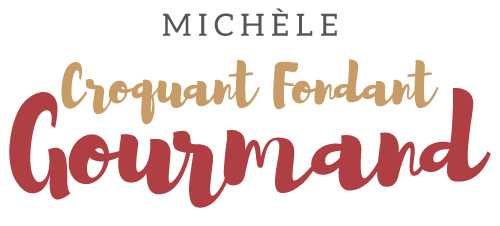   Pour 30 Mini tartelettes 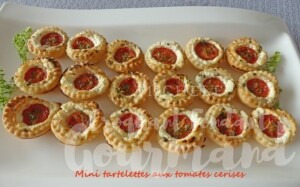 - 1 abaisse de pâte feuilletée
- 200 g de fromage de chèvre frais
- 15 tomates cerises
- Thym citron
- sel & poivre du moulin
- huile d'olive
Empreintes à mini tartelettes
Préchauffage du four à 190°C 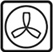 
Découper avec un emporte-pièce des disques de pâte.
Les disposer dans les empreintes et les piquer à la fourchette.
Laisser reposer au frais le temps que la pâte soit bien froide.
Déposer une cuillerée de fromage dans chaque tartelette
Poser une demi-tomate cerise.
Saler, poivrer, parsemer de quelques feuilles de thym citron.
Enfourner pour 20 minutes.
Asperger de quelques gouttes d'huile d'olive.
Servir tiède ou à température ambiante.